ПОЛОЖЕНИЕ О СОРЕВНОВАНИЯХ ПО ВЫЕЗДКЕОБЩАЯ ИНФОРМАЦИЯОРГАНИЗАТОРЫКонноспортивный клуб «Дивный» (Московская область, Истринский р-н, дер. Падиково, ул. Конная). Тел./факс: +7 (929) 661 18 58.Оргкомитет:		            Конноспортивный клуб «Дивный».Директор турнира:	            Макарова Ирина Владимировна, тел/факс: +7-929-661-11-51                                                   e-mail: kskdivniy@gmail.com.Ответственность за организацию соревнований несет Оргкомитет, ответственность за проведение соревнований несет Главная судейская коллегия. Оргкомитет и Главная судейская коллегия оставляют за собой право вносить изменения в программу соревнований в случае непредвиденных обстоятельств. Федерация конного спорта России не несет ответственности по вопросам финансовых обязательств Оргкомитета.ОБЩИЕ УСЛОВИЯСоревнования проводятся в соответствии с:− Правилами вида «Конный спорт» утв. Приказом от Минспорттуризма России № 818 от 27.07.2011 г., в редакции приказа Минспорта России №500 от 08.06.2017 г., №71 от 04.02.2019 г., №807 от 07.10.2019 г. − Общим регламентом FEI, 23-е изд., с изм. на 01.01.2020 г. − Ветеринарным регламентом FEI, 14-е изд., действ. на 01.01.2020 г. − Ветеринарным Регламентом ФКСР, утв. 14.12.2011 г., действ. с 01.01.2012 г. − Правилами соревнований FEI по выездке, 25-е изд., действ. с 01.01.2020 г. − Регламентом ФКСР по конному спорту, утв. 07.02.2017 г., с изм. на 01.01.2020 г. − Правилами FEI по антидопинговому контролю и медикаментозному лечению лошадей (2-е изд., действ. с 01.01.2020) − Всеми действующими поправками к указанным выше документам, принятыми в установленном порядке и опубликованными ФКСР. − Настоящим Положением о соревнованиях. Факт участия в соревнованиях подразумевает, что Участники выражают свое безусловное согласие с тем, что их инициалы (имена, отчества, фамилии), дата рождения, изображения, фото- и видеоматериалы, а также интервью и иные материалы о них могут быть использованы в рекламных и иных коммерческих целях, направленных на продвижение спортивных мероприятий, в какой бы то ни было форме, как на территории Российской Федерации, так и за рубежом в течение неограниченного срока и без выплаты каких-либо вознаграждений. ДОПОЛНИТЕЛЬНЫЕ УСЛОВИЯ С ЦЕЛЬЮ ПРЕДУПРЕЖДЕНИЯ РАСПРОСТРАНЕНИЯ КОРОНАВИРУСНОЙ ИНФЕКЦИИ - для всех участников, представителей команд, судей, обязательно исполнение «Рекомендаций по организации работы спортивных объектов в условиях сохранения рисков распространения COVID-19 (МР 3.1/2.1.0184-20)»- на всей территории турнира обязательно ношение защитных перчаток и медицинской маски (кроме периода нахождения верхом на лошади и участия в соревновании)- представители команд обязуются проводить ежедневный «входной фильтр» членов команды перед началом соревнований с проведением термометрии и обязательным отстранением от нахождения на территории проведения соревнований лиц с повышенной температурой тела и/или признаками респираторных заболеваний (кашель, насморк). - обязательным является соблюдение социальной дистанции 1,5 м для всех участников соревнований, судейской коллегииГРАНД ЖЮРИ И ОФИЦИАЛЬНЫЕ ЛИЦАТЕХНИЧЕСКИЕ УСЛОВИЯПРИГЛАШЕНИЯ И ДОПУСКЗАЯВКИПредварительные заявки подаются до 13 февраля 2021 г. по e-mail: kskdivniy@gmail.com.   Телефон мандатной комиссии: +7-929-661-11-51ВНИМАНИЕ! В случае большого количества заявок оргкомитет имеет право приостановить прием заявок раньше 13 февраля.Документы для мандатной комиссии могут быть представлены в электронном виде (отсканированы), а оригиналы документов в день соревнований до начала соревнований секретарю соревнований. В окончательной заявке должно быть указано: - Фамилия, имя всадника, год его рождения, разряд, Регион, клуб- Кличка лошади, год рождения, пол, масть, порода, происхождение (кличка отца), место рождения, рост в холке – для пони, владелец лошади, номер паспорта спортивной лошади ФКСР - Фамилия, имя, отчество тренера, для детей – также фамилия, имя, отчество родителей, контактная информация (телефон, e-mail)УЧАСТИЕДо выступления всадника в секретариат должны быть предоставлены следующие документы:Документ, подтверждающий регистрацию всадника ФКСР на 2021 год;документ, удостоверяющий личность спортсмена (паспорт, свидетельство о рождении);паспорт(а) спортивной лошади ФКСР/FEI;документ, подтверждающий уровень технической подготовленности спортсмена (зачетная книжка, удостоверение о спортивном разряде/звании) – при наличии;действующий медицинский допуск спортивного диспансера;для спортсменов, которым на день проведения соревнования не исполнилось 18 лет, требуется нотариально заверенные согласие (заявление) тренеру от родителей или законного опекуна на право действовать от их имени и разрешение на участие в соревнованиях по конному спорту;      действующий страховой полис от несчастных случаев во время проведения соревнований по конному спорту;Ветеринарному врачу соревнований при въезде на территорию проведения соревнований предоставляется ветеринарное свидетельство (сертификат).Всадники, не достигшие фактического возраста 18-ти лет, не могут участвовать в соревнованиях на лошадях моложе 6-ти лет.Требования к форме одежды и снаряжению:ВЕТЕРИНАРНЫЕ АСПЕКТЫСостояние здоровья лошадей должно быть подтверждено ветеринарным свидетельством установленного образца. Обязательно наличие серологических исследований и профилактических прививок в соответствии с эпизоотической обстановкой в регионе. Ветеринарный врач соревнований – Плавкова Г.В.ЖЕРЕБЬЕВКА УЧАСТНИКОВПРОГРАММА СОРЕВНОВАНИЙ*Всадники, не достигшие фактического возраста 18-ти лет, не могут участвовать в соревнованиях на лошадях моложе 6-ти лет.ОПРЕДЕЛЕНИЕ ПОБЕДИТЕЛЕЙ И ПРИЗЕРОВ Победители и призеры определяются в каждой езде по наибольшему проценту, в случае равенства процентов победитель и призеры определяется по среднему значению итогового процента из 3 судей (см. ст. 434.3.1 Правил FEI по выездке, 25-я ред. От 01.01.2020г.). В программах Экви-1 и Тесте для начинающих при равенстве процентов учитывается сумма общих оценок.В ездах FEI для молодых лошадей победитель и призеры определяются отдельно по каждой возрастной
категории молодых лошадей. В случае равенства процентов, когда речь идет о первых трех (3) местах,
должна быть использована следующая система: сумму оценок за «Подчинение» и «Перспективу»
разделить на 2; пара всадник/лошадь с наибольшим результатом занимает более высокое место.В программах «Детских езд» за призовое место сравниваются оценки за «технику»; пара всадник/лошадь с более высокой оценкой за «технику» занимает более высокое место.В «Тесте «по выбору» победители и призеры не выявляются.НАГРАЖДЕНИЕРАЗМЕЩЕНИЕУчастники:  Отель "Покровское-Дивное"
Московская область, Истринский район, деревня Падиково, улица Конная, КСК «Дивный»
Отдел продаж:  +7 (929) 661-18-97 
E-mail: hotel@kskdivniy.ruПредлагаем в аренду шкафчики в комфортабельной раздевалке (мужская и женская раздевалка, душ) (оплата и получение ключей в каб. 105)  Стоимость: 1 день — 350 рублей; 3 дня — 1000 рублей Лошади:Денники предоставляются по предварительному бронированию. Расценки постоя во время соревнований: Стоимость размещения: - Денник с кормами – 2500 руб. в сутки (24 часа)  *в стоимость входит ежедневная отбивка денника– Денник без кормов – 2000 руб. в сутки (24 часа) *в стоимость входит ежедневная отбивка денникаДополнительные услуги:Брикет опилок – 260 руб., Сено (1 тюк) – 500 руб., Аренда бака под мюсли – 100 руб./деньКорма по норме клуба – 200 руб./день Подключение коневозок к электричеству – 1000 рублей – 1 сутки, 2000 рублей – от 1 до 3 суток. Седловочные боксы предоставляются по предварительному бронированию, стоимость 1000 рублей в день. Развязки предоставляются бесплатно. Количество развязок, седловочных боксов и денников – ограничено. Участники, не забронировавшие предварительно боксы и денники для своих лошадей в день соревнований могут по согласованию с начконом занять свободные места. Если свободных боксов, денников или развязок нет, такие участники стартуют с колес!ФИНАНСОВЫЕ УСЛОВИЯСтартовые взносы: Участники в зачетах «дети», «юноши» – 2000 рублей за один старт.Все остальные категории участников – 2500 рублей за один старт.СТРАХОВАНИЕОтветственность Организаторов перед участниками и третьими лицами – в соответствии с Федеральным Законом «О физической культуре и спорте в Российской Федерации» от 23 ноября 2007 года.Настоятельно рекомендуется каждому участнику соревнований и владельцу лошади иметь во время соревнований при себе действующий страховой полис о договоре страхования гражданской ответственности.НАСТОЯЩЕЕ ПОЛОЖЕНИЕ ЯВЛЯЕТСЯ ОФИЦИАЛЬНЫМ ВЫЗОВОМ НА СОРЕВНОВАНИЯ**Настоящее Положение имеет юридическую силу при наличии согласования по обеспечениюбезопасности, охраны общественного порядка и антитеррористической защищенностиадминистрации муниципального образования, места проведения соответствующего мероприятия, включенного в календарь мероприятий.«СОГЛАСОВАНО, ГСК»  _________________ Н.А. СмоляковаОтветственный менеджерВКС ФКСР«___» ____________ 2021 г.«УТВЕРЖДЕНО»Вице-президент Федерации конного спортаМосковской области_____________/Никишина Е.В./«___» ______________ 2021 г. 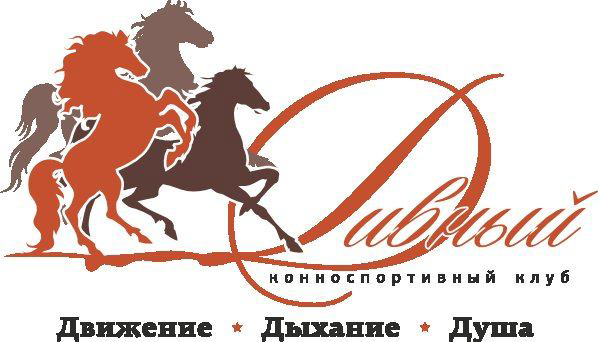 «УТВЕРЖДЕНО»Управляющий директорКонноспортивного клуба «Дивный»___________/ Ярыгина Н.С. /«__» ___________2021 г.«Зимние соревнования на призы конноспортивного клуба «Дивный» по выездке»СТАТУС СОРЕВНОВАНИЙ:Муниципальные. КАТЕГОРИЯ СОРЕВНОВАНИЙ:КЛАССИФИКАЦИОННЫЕ:Открытые/личные.к выполнению и подтверждению спортивных разрядов до 2-го взрослого включительно.ДАТА ПРОВЕДЕНИЯ:14 февраля 2021 г.МЕСТО ПРОВЕДЕНИЯ:Номер в системе МеркурийМосковская область, Истринский р-н, дер. Падиково, ул. Конная, КСК «Дивный». RU 955454ФИОКатегорияРегионГлавный судьяЧлены Гранд Жюри:Главный секретарьТехнический делегат ФКСРШеф-стюардАшихмина Е.А.Маракулина Е.Л.Соколова Е.Е.Малышева Д.С.Маракулина Е.Л.Осина И.А.ВКВК2К1КВК2КМосковская областьМосковская областьМоскваМоскваМосковская областьМоскваСоревнования проводятсяВ закрытом манежеТип грунта:ЕврогрунтРазмеры боевого поля:20 х 60 мРазмеры разминочного поля:30 х 35 мКатегории приглашенных участников:- дети (2009-2007 г.р.) на лошадях и пони 2015 г.р. и старше (Дети);- юноши (2003-2007 г.р.) на лошадях 2015 г.р. и старше (Юноши);- спортсмены-любители: всадники 2009 г.р. и старше, ранее не выполнявшие нормативы 1-го и выше спортивных разрядов, на лошадях 6 лет и старше (Любители); - всадники 2005 г.р. и старше на лошадях 4 лет и старше (Взрослые)- всадники 2005 г.р. и старше на лошадях 4, 5, 6 лет (Езды для молодых лошадей).- дети (2009-2007 г.р.) на лошадях и пони 2015 г.р. и старше (Дети);- юноши (2003-2007 г.р.) на лошадях 2015 г.р. и старше (Юноши);- спортсмены-любители: всадники 2009 г.р. и старше, ранее не выполнявшие нормативы 1-го и выше спортивных разрядов, на лошадях 6 лет и старше (Любители); - всадники 2005 г.р. и старше на лошадях 4 лет и старше (Взрослые)- всадники 2005 г.р. и старше на лошадях 4, 5, 6 лет (Езды для молодых лошадей).- дети (2009-2007 г.р.) на лошадях и пони 2015 г.р. и старше (Дети);- юноши (2003-2007 г.р.) на лошадях 2015 г.р. и старше (Юноши);- спортсмены-любители: всадники 2009 г.р. и старше, ранее не выполнявшие нормативы 1-го и выше спортивных разрядов, на лошадях 6 лет и старше (Любители); - всадники 2005 г.р. и старше на лошадях 4 лет и старше (Взрослые)- всадники 2005 г.р. и старше на лошадях 4, 5, 6 лет (Езды для молодых лошадей).Количество лошадей на одного всадника (в одной езде):Количество стартов у лошади:Количество лошадей на одного всадника (в одной езде):Количество стартов у лошади:Не ограничено.Не более двух.ВНИМАНИЮ УЧАСТНИКОВ! Для всех всадников, не достигших возраста 25 лет, и всадников на лошадях 4-6 лет обязательно ношение защитного шлема все время, когда они находятся на лошади! Остальные категории всадников могут выступать в цилиндрах.ВНИМАНИЮ УЧАСТНИКОВ! Для всех всадников, не достигших возраста 25 лет, и всадников на лошадях 4-6 лет обязательно ношение защитного шлема все время, когда они находятся на лошади! Остальные категории всадников могут выступать в цилиндрах.ВНИМАНИЮ УЧАСТНИКОВ! Для всех всадников, не достигших возраста 25 лет, и всадников на лошадях 4-6 лет обязательно ношение защитного шлема все время, когда они находятся на лошади! Остальные категории всадников могут выступать в цилиндрах.ВНИМАНИЮ УЧАСТНИКОВ! Для всех всадников, не достигших возраста 25 лет, и всадников на лошадях 4-6 лет обязательно ношение защитного шлема все время, когда они находятся на лошади! Остальные категории всадников могут выступать в цилиндрах.Категория участниковВсадникЛошадьТест для начинающихФрак/редингот и каскаТрензельное оголовье, допускается использование дополнительных средств управления, не идущих в руку, допускается использование хлыста до 120 см, шпоры по желаниюППЮ, зачет для юношей фрак/редингот и каска Мундштучное/трензельное оголовьеППЮ, зачет для любителейФрак/редингот и каска – для всадников 25 лет и старше на лошадях 7 лет и старше; Мундштучное/трензельное оголовье, допускается использование хлыста не более 120 смППЮ, общий зачетЕзда ЭКВИ-1Фрак/редингот и каскаМундштучное/трензельное оголовье, допускается использование хлыста не более 120 см*для лошадей 5 лет – только трензельное оголовьеМалый призФрак/редингот и каскаМундштучное/трензельное оголовьеБольшой призФрак/редингот и каскаМундштучное оголовье, допускается использование хлыста не более 120 смТест по выборуФрак/редингот и каскаМундштучное/трензельное оголовье, допускается использование хлыста не более 120 смППД-А, зачет для детейРедингот и каска, шпоры по желаниюТрензельное оголовье, шпоры по желаниюЕзды FEI для молодых лошадейРедингот и каскаТрензельное оголовье, возможно использование хлыста до 120 см, шпоры по желаниюППД-А, спортсмены-любителиФрак/редингот и каска Трензельное оголовье, допускается использование хлыста длиной до 120 см, шпоры по желаниюЖеребьевка состоится 13 февраля 2021  года в 16:00 час.13.02.21      (сб.)13.02.21      (сб.)10:00-15:0016:0010:00-15:0016:00Мандатная комиссияЖеребьевкаМандатная комиссияЖеребьевка14.02.21(вс.)09:00*09:00*Предварительный приз. Юноши3 зачета:- спортсмены-любители (2002 г.р. и ст., не выше 2-го разряда) на лошадях 5 лет и ст.;- спортсмены 2002 г.р. и ст. с разрядом 1-й и выше на лошадях 5 лет и ст. – общий зачет; - юноши (2007-2003 г.р.) на лошадях 6 лет и старше;Малый приз - всадники 2005 г.р. и старше на лошадях 6 лет и старше;Большой приз - всадники 2005 г.р. и старше на лошадях 7 лет и старше;Езда ЭКВИ-1 - спортсмены-любители 2009 г.р. и старше на лошадях 6 лет  и ст.;Езды FEI для лошадей 4, 5 (Предварительная езда) и 6 (Предварительная езда) лет - всадники 2003 г.р. и старше на лошадях 4, 5 и 6 лет;Тест «по выбору» - Всадники 2009 г.р. и старше на лошадях 4* лет и старше.Предварительный приз А. Дети 2 зачета:- дети (2009-2007 г.р.) на лошадях 6 лет и старше;- спортсмены-любители 2006 г.р. и старше на лошадях 6 лет и старше; Тест для начинающих (шаг-рысь) (см. Приложение) - Всадники 2011 г.р. и старше на лошадях 4* лет и старше.Предварительный приз. Юноши3 зачета:- спортсмены-любители (2002 г.р. и ст., не выше 2-го разряда) на лошадях 5 лет и ст.;- спортсмены 2002 г.р. и ст. с разрядом 1-й и выше на лошадях 5 лет и ст. – общий зачет; - юноши (2007-2003 г.р.) на лошадях 6 лет и старше;Малый приз - всадники 2005 г.р. и старше на лошадях 6 лет и старше;Большой приз - всадники 2005 г.р. и старше на лошадях 7 лет и старше;Езда ЭКВИ-1 - спортсмены-любители 2009 г.р. и старше на лошадях 6 лет  и ст.;Езды FEI для лошадей 4, 5 (Предварительная езда) и 6 (Предварительная езда) лет - всадники 2003 г.р. и старше на лошадях 4, 5 и 6 лет;Тест «по выбору» - Всадники 2009 г.р. и старше на лошадях 4* лет и старше.Предварительный приз А. Дети 2 зачета:- дети (2009-2007 г.р.) на лошадях 6 лет и старше;- спортсмены-любители 2006 г.р. и старше на лошадях 6 лет и старше; Тест для начинающих (шаг-рысь) (см. Приложение) - Всадники 2011 г.р. и старше на лошадях 4* лет и старше.Во всех зачетах награждаются три призовых места. Награждение проходит в пешем строю по окончании каждой езды. В каждом виде программы победитель награждается кубком, золотой медалью, его лошадь награждается памятной розеткой. Призеры награждаются медалями, а их лошади – памятными розетками. Организаторы оставляет за собой право учреждать дополнительные подарки для победителей и призеров. Если в зачете участвует 5 пар и меньше, организационный комитет может принять решение объединить зачеты. Утвержденные протоколы соревнований (технические результаты) и отчет Технического делегатаорганизаторы представляют на бумажных и электронных носителях в Минспорта МО, ФКСР иФКСМО в течении 3-х дней по окончании соревнований.Правила пребывания на территории КСК «Дивный»:1) Запрещается пользоваться соляриями во всех конюшнях КСК (кроме ВИП-пакета). 2) Запрещается пользоваться мойками внутри конюшен, кроме обозначенных специально для гостей – участников соревнований. В летнее время также разрешается использование уличных моек около летней конюшни (в этих мойках запрещено использование моющих средств) (кроме ВИП-пакета). 3) Запрещается использовать мойки под развязки для седловки, чистки, обработки лошадей. 4) Перемещение верхом по галерее с седловочными боксами, а также внутри конюшни строго запрещено!!! 5) Вход с собаками во все помещения конноспортивного здания разрешается строго на поводке! 6) Уборка в мойках, седловочных боксах, на развязках осуществляется силами участников соревнований.Дополнительная информация и бронирование денников и боксов по телефону: +7-929-661-18-35Стартовые взносы оплачиваются до начала соревнования или на мандатной комиссии, иначе всадник не будет допущен к соревнованиям.      Оргкомитет соревнований обеспечивает судейство и осуществляет контроль за выполнением требований и правил Российских соревнований, оказание первой медицинской и ветеринарной помощи во время соревнований, является исполнителем по оказанию услуг по приёму и размещению участников и лошадей.       За счет оргкомитета соревнований обеспечиваются оплата судейской коллегии и обслуживающего персонала, оплата денежных или ценных призов, приобретение канцтоваров, наградной атрибутики, статьи затрат, связанные с организационными расходами по подготовке и проведению соревнований.       Оплата проезда, проживания и питания спортсменов, расходы по командированию спортсменов, тренеров и обслуживающего персонала, доставке лошадей к месту проведения соревнований, размещению и кормлению лошадей несут коневладельцы или заинтересованные лица. Расходы по услугам лечения несут коневладельцы или заинтересованные лица.